Министерство образования Московской областиГосударственное образовательное учреждение высшего образования Московской области «Государственный гуманитарно-технологический университет»Гуманитарно-педагогический колледжМЕТОДИЧЕСКОЕ ПОСОБИЕ ПО УЧЕБНОЙ  и ПРОИЗВОДСТВЕННОЙ ПРАКТИКЕПО ПРОФЕССИОНАЛЬНОМУ МОДУЛЮПМ.03 «ОСУЩЕСТВЛЕНИЕ ДОКУМЕНТАЦИОННОГО ОБЕСПЕЧЕНИЯ УПРАВЛЕНИЯ И АРХИВНОГО ДЕЛАС ИСПОЛЬЗОВАНИЕМ ПРОГРАММНЫХ СРЕДСТВ УЧЕТА, ХРАНЕНИЯ, ОБРАБОТКИ И ПОИСКА ДОКУМЕНТОВ»СПЕЦИАЛЬНОСТЬ: 46.02.01  ДОКУМЕНТАЦИОННОЕ ОБЕСПЕЧЕНИЕ УПРАВЛЕНИЯ И АРХИВОВЕДЕНИЕФОРМА ОБУЧЕНИЯ: очная/заочная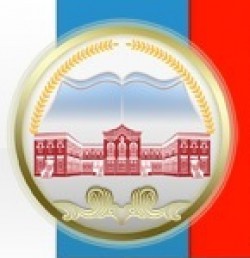 ГПК ГГТУ2016г.ОГЛАВЛЕНИЕПОЯСНИТЕЛЬНАЯ ЗАПИСКАРассматриваются теоретические основы организации и проведения учебной практики. Представлены методические рекомендация по выполнению и оценке уровня сформированности  компетенций у студентов   по производственной  практике  по профессиональному модулю ПМ.03. При разработке содержаний  заданий по практике были учтены положения  ФГОС СПО по специальности 46.02.01 Документационное обеспечение управленияи архивоведение, специалист по документационному обеспечению управления, архивист и  основных видов профессиональной деятельности (ВПД)  (утв. приказом министерство образования и науки российской федерации от 11 августа 2014 г. n 975). Методическое пособие предназначено для студентов очной и заочной форм обучения, обучающихся по направлению подготовки специальности СПО:  46.02.01 Документационное обеспечение управления и архивоведение.ЦЕЛИ И ЗАДАЧИ ПРАКТИКИЦель учебной  практики -  закрепление теоретических знаний полученных при изучении профессионального модуля ПМ.03 «Осуществление документационного обеспечения управления и архивного дела с использованием программных средств учета, хранения, обработки и поиска документов»Цель производственной практики - формирование у студентов  умений, приобретение первоначального практического опыта и реализация в рамках профессиональных модулей по основным видам профессиональной деятельности для последующего освоения ими общих и профессиональных компетенций по избранной специальности. Задачи учебной практики - овладение  студентом умениями самоанализа профессиональной деятельности, позволяющими ему выстроить собственную стратегию и тактику своей профессиональной деятельности Задачи производственной  практики - формирование у студента способности применять на практике теоретические нормативно-правовые, методические знания для решения основных профессиональных задач.КОМПЕТЕНЦИИ СТУДЕНТА, ФОРМИРУЕМЫЕ В ПРОЦЕССЕ ПРОХОЖДЕНИЯ УЧЕБНОЙ И ПРОИЗВОДСТВЕННОЙ ПРАКТИКИ  ПО ПРОФЕССИОНАЛЬНОМУ МОДУЛЮПМ.03 «ОСУЩЕСТВЛЕНИЕ ДОКУМЕНТАЦИОННОГО ОБЕСПЕЧЕНИЯ УПРАВЛЕНИЯ И АРХИВНОГО ДЕЛАС ИСПОЛЬЗОВАНИЕМ ПРОГРАММНЫХ СРЕДСТВ УЧЕТА, ХРАНЕНИЯ, ОБРАБОТКИ И ПОИСКА ДОКУМЕНТОВ»В соответствии ФГОС СПО  по специальности  46.02.01 «Документационное обеспечение управления и архивоведение»  специалист по документационному обеспечению управления, архивист и  основных видов профессиональной деятельности (ВПД) за время прохождения практики у студента должны быть сформированы следующие компетенции:ОК 1. Понимать сущность и социальную значимость своей будущей профессии, проявлять к ней устойчивый интерес.ОК 2. Организовывать собственную деятельность, определять методы и способы выполнения профессиональных задач, оценивать их эффективность и качество.ОК 3. Решать проблемы, оценивать риски и принимать решения в нестандартных ситуациях.ОК 4. Осуществлять поиск, анализ и оценку информации, необходимой для постановки и решения профессиональных задач, профессионального и личностного развития.ОК 5. Использовать информационно-коммуникационные технологии для совершенствования профессиональной деятельности.ОК 6. Работать в коллективе и команде, обеспечивать ее сплочение, эффективно общаться с коллегами, руководством, потребителями.ОК 7. Ставить цели, мотивировать деятельность подчиненных, организовывать и контролировать их работу с принятием на себя ответственности за результат выполнения заданий.ОК 8. Самостоятельно определять задачи профессионального и личностного развития, заниматься самообразованием, осознанно планировать повышение квалификации.ОК 9. Быть готовым к смене технологий в профессиональной деятельности.ПК 3.1. Осуществлять информационную работу по документам, в том числе с использованием оргтехники, программных средств учета, хранения и поиска документов и других специализированных баз данных.ПК 3.2. Принимать меры по упорядочению состава документов и информационных потоков, сокращению их количества и оптимизации документопотоков организации.ПК 3.3. Вести работу по созданию справочного аппарата по документам с целью обеспечения удобного и быстрого их поиска.ПК 3.4. Подготавливать данные, необходимые для составления справок на основе сведений, имеющихся в документах архива.ПК 3.5. Принимать участие в разработке локальных нормативных актов организации по вопросам документационного обеспечения управления и архивного дела.ПК 3.6. Принимать участие в работе по подбору и расстановке кадров службы документационного обеспечения управления и архива организации.МЕТОДИЧЕСКИЕ РЕКОМЕНДАЦИИ ПО ВЫПОЛНЕНИЮ ЗАДАНИЙ И ОЦЕНКЕ РЕЗУЛЬТАТОВ ПО УЧЕБНОЙ ПРАКТИКЕ ПО ПРОФЕССИОНАЛЬНОМУ МОДУЛЮ ПМ.03МДК 03.01. Информационные технологии в документационном обеспечении управления (ДОУ) и архивном деле1. Законодательная  база ДОУ и архивного дела.Для выполнения этого задания необходимо ознакомиться со всеми документами, которые регламентируют работу нормативно-методического регулирования делопроизводства (или документационного обеспечения управления)  и всю систему делопроизводства в целом. Знать правила  создания  и оформления  документов, придавая  им юридическую силу; уметь организовать документооборот, обеспечить хранение и использование документов в текущей деятельности. изучить примеры законодательных актов  Российской Федерации в сфере документации и информации;нормативно-правовых актов федеральных органов исполнительной власти (министерств, комитетов, служб, агентств и др.), регламентирующие вопросы документационного обеспечения;После изучения перечисленных документов надо дать характеристику нормативной базе по делопроизводству по следующему плану:наименование организации;основные виды нормативных документов, регламентирующих организацию делопроизводства, в том числе локальные нормативные акты;рекомендации по пополнению нормативной базы.2. Основные угрозы информационной безопасности ДОУ и архивного делаДля выполнения этого задания необходимо ознакомиться с  положением об отделе делопроизводства.В отчете необходимо перечислить функции отдела, количество штатных сотрудников, дать оценку, выполняемых ими задач.Если в организации нет отдела делопроизводства, необходимо указать, на кого из сотрудников учреждения возложены обязанности делопроизводителя и организации документооборота.3. Автоматизированные  корпоративные информационные системы  бухучета Для выполнения этого задания необходимо  составить анализ  по следующему планурассмотреть теоретические основы автоматизации бухгалтерского учета;описать наиболее распространенные в России системы автоматизации бухгалтерского учета;изучить стадии и этапы автоматизации бухучета;описать последующие дополнительные работы после автоматизации бухучета;дать рекомендации по определению предварительной стоимости бухгалтерской программы.4. Автоматизированные  корпоративные информационные системы по системам документации Во время прохождения учебной практики необходимо составить отчет по КИС различных видов документации в данной организации. Основная цель корпоративной информационной системы - повышение прибыльности и конкурентоспособности компании за счет наиболее эффективного использования всех ресурсов компании и повышения качества принимаемых управленческих решенийВ отчете необходимо отразить следующее:характеристики и свойства КИС (организации)преимущества при внедрении КИС (повышение общей результативности работы за счет более рациональной ее организации.)МДК 03.02. «Методика рационализации документационного обеспечения управления и архивного дела»1.Анализ ПП, используемых при исследовании делопроизводства и ДОУ: изучение документов; наблюдение; анкетирование; опрос; фотография рабочего дня;  хронометраж; статистическое наблюдение; графические методы; моделирование и подготовки отчетовДля выполнения этого задания необходимо ознакомиться и изучить  программные продукты , которые используются в ДОУ используя следующий план:метод наблюденияФотография и самофотография рабочего дняХронометражОпрос (интервьюирование)АнкетированиеГрафический и статистический методы2. Подготовка бланков и схем, вопросников, анкет для проведения методики рационализации ДОУ и архивного дела  Для выполнения этого задания нужно составить отчет,  придерживаясь  следующего  планаперечислить реквизиты для составления бланкаизобразить схематически структуру входящих и исходящих документов (приложение 1)  привести примеры опросников в данной организации (вопросник обычно состоит из трех частей: введения, реквизитной части и основной части.)3. Место информационного метода в документоведенииНужно охарактеризовать конкретные методы документоведения в данной организации, а именно:1.Методы, рассматривающие документ в единстве его формы, содержания, функционирования в социуме:— совокупность системных методов исследования;— типологический.2. Методы, направленные на формальное изучение текста документа:— информационный анализ;— терминологический анализ;3. Методы, направленные на изучение количественной совокупности документов:— библиографический;4. Использование профессиональных сайтов в профессиональной деятельности Для выполнения этого задания по учебной практике необходимо изучить  Федеральный закон от 22 октября 2004 года № 125-ФЗ «Об архивном деле в Российской Федерации» в отчете перечислить профессиональные сайтыМДК 03.03. «Организация работы с электронными документами»1.Анализ наличия СЭД в организации. Эффективность использования Для выполнения этого задания необходимо  рассмотреть особенности внедрения СЭД для организации в зависимости от их вида деятельности;перечислить  виды ЭД в данной организации2. Анализ  сочетания бумажного и электронного документооборотаНеобходимо привести примеры конкретных документов  (регистрация входящих, исходящих и внутренних документов), и сочетать их с программой СЭД.3. Исследование форматов электронных документов, используемых в ДОУФормат электронного документа определяет способ расположения и представления данных в электронном документе. Для исследования форматов электронных документов необходимо перечислить  кратко форматы электронных документов, используемые в ДОУ( приложение 2) .привести примеры конкретных  электронных документов 4. Применение ИТ в организация учета и контроля за исполнением документовПеречислить основные информационные технологии, используемые в организации (Приложение 3)Составление отчета по учебной  практике.(4ч)Отчет составляется в соответствии с данными методическими рекомендациями. (Приложение  4)МЕТОДИЧЕСКИЕ РЕКОМЕНДАЦИИ ПО ВЫПОЛНЕНИЮ ЗАДАНИЙ И ОЦЕНКЕ РЕЗУЛЬТАТОВ ПО ПРОИЗВОДСТВЕННОЙ  ПРАКТИКЕ ПО ПРОФЕССИОНАЛЬНОМУ МОДУЛЮ ПМ.03МДК 03.01. Информационные технологии в документационном обеспечении управления (ДОУ) и архивном деле1. Направления информатизации ДОУ и архивного дела Создание и ведение информационно-поисковых архивных справочников по всем документам архива в организации номенклатуры дел, описей, каталогов;экспертиза ценности документов;учет документов архива и контроль за обеспечением сохранности документов;подготовка шаблонов деловых документов в среде MS Word. Работа на сайте edou.ru .2. Автоматизированные  корпоративные информационные системы  кадровой деятельности  Для выполнения данного задания необходимо ознакомиться с Постановлением Правительства Российской Федерации от 08.07.1997 № 835, знать 19 форм по учёту кадров. ГОСТ Р 6.30-97 Унифицированные системы документации.подготовить документы, отражающие  движение кадров: приём на работу, перевод на другую должность, отпуск и увольнение, командирование, поощрение.работа по поиску изменений в ФЗ № 152 о персональных данных от 26 июня 2006 г. с помощью ИСС «Консультант +».3.Автоматизированные  корпоративные информационные  системы в документации бухучетаДля выполнения этого задания необходимо:изучить структура АКИСсоздать документ «Учет материальных ценностей» (по месту прохождения практики)4. Использование специализированного программного обеспечения ДОУ  Для выполнения данной работы необходимо  исследовать СПО в организации (по месту прохождения практики)Создать документ, отражающий схему использования специализированного программного обеспечения  в организации.подготовки серийных писем (с использованием классификаторов «фамилии и адреса корреспондентов»)5.Использование специализированного программного обеспечения государственных, муниципальных и негосударственных архивов в ДОУВо время прохождения  производственной практики необходимо составить и оформить различные виды документов использую специализированные программные продукты.Для этого необходимо знать:какие бывают государственные, муниципальные и негосударственные архивы в ДОУ (Приложение 5)составить документ, отражающий структуру архивного фонда организации ( по месту прохождения производственной практики)МДК 03.02. «Методика рационализации документационного обеспечения управления и архивного дела» 1.Анализ нормативно-методической базы ДОУ. Подготовка документов (законодательные акты Российской Федерации в сфере информации и документации)  Для выполнения этого задания необходимо:ознакомиться с нормативными документами по организации архивного хранения документов;подготовить нормативный документ по организации и охране труда служащих организации.2.Определение структурного построения, расчета должностного и численного состава сотрудников службы ДОУ и архивного дела Во время прохождения производственной практики необходимо составить и оформить различные виды документов (например, приказы, протоколы, акты, письма, справки и т.д.), учитывая следующие требования :особенности составления и оформления различных видов документов;соответствие оформленных документов требованиям ГОСТ Р 6.30-2003 и/или инструкции по делопроизводству;3. Предпроектное обследование Проектирование и реализация макета офисной системы подготовки и регистрации документов с использованием приложений MS Word и MS Access.4.Анализ результатов предпроектного обследованияДля выполнения этого задания необходимо составить отчет по  результатам предпроектного обследования.5.Проектирование информационного и документационного обеспечения деятельности службы ДОУ и архивного делаВо время прохождения производственной  практики необходимо принимать участие в регистрации входящих, исходящих и внутренних документов. В отчете необходимо отразить следующее:какая система регистрации документов применяется в организации (централизованная, децентрализованная, смешанная);вид регистрационных форм (программа СЭД, журнальная форма, регистрационно-контрольные карточки и т.д.);особенности регистрации отдельных видов документов.МДК 03.03. «Организация работы с электронными документами»1.Подготовка документов с  использованием  СЭДСоздать следующие документы:карточка резолюции (КР) – для входящих и внутренних документов;карточка поручения (КП) - для организационно-распорядительных документов;2.Создание форм  и отчетов с использованием СЭДСоздать формы регистрации входящих, исходящих и внутренних документов. В отчете необходимо отразить следующее:какая система регистрации документов применяется в организации (централизованная, децентрализованная, смешанная);вид регистрационных форм (программа СЭД, журнальная форма, регистрационно-контрольные карточки и т.д.);3. Работа с документами конфиденциального характера, в том числе с документами по личному составуДля выполнения этого задания необходимо ознакомиться с нормативными актами, регламентирующими деятельность с документами, содержащими конфиденциальную информацию, в том числе с документами по личному составу. В отчете необходимо отразить следующее:перечень нормативных актов, регламентирующих работу с конфиденциальной информацией;перечень документов, содержащих конфиденциальную информацию, в том числе персональные данные;особенности работы с конфиденциальными документами в организации.Необходимо представить форму документа о неразглашении сведений конфиденциального характера. 4.Использование сетевых программных средств документооборота в  работе учреждения (организации)  1 С ПредприятиеСоздать следующие документы выбрав шаблон в программе 1С Предприятиедоговорслужебная запискарегламент Составление отчета по  производственной  практикеОтчет составляется в соответствии с данными методическими рекомендациями(Приложение 6)ОТЧЕТНОСТЬ СТУДЕНТОВПосле прохождения практики студент оформляет текстовый отчёт, в котором обобщает результаты практики.С текстовым отчетом студент должен представить:ПО УЧЕБНОЙ ПРАКТИКЕ- дневник прохождения практики  (Приложение7)- характеристику  руководителя практики от организации (с печатью учреждения и подписью руководителя практики от организации)  (Приложение 8)аттестационный лист УЧЕБНОЙ ПРАКТИКИ  практики(Приложение9)папку-порфолио студента с заданиямиПО ПРОИЗВОДСТВЕННОЙ ПРАКТИКЕ- дневник прохождения практики  (Приложение10)- характеристику  руководителя практики от организации (с печатью учреждения и подписью руководителя практики от организации)  (Приложение 11)аттестационный лист ПРОИЗВОДСТВЕННОЙ  ПРАКТИКИ практики(Приложение12)папку-порфолио студента с заданиями Учебная и производственная практики  по профессиональному модулюПМ 03 «Осуществление документационного обеспечения управления и архивного делас использованием программных средств учета, хранения, обработки и поиска документов», завершается дифференцированным зачетом, оценивается суммой баллов исходя из 70 максимально.В зачетной ведомости используется система перевода баллов в 5-и балльную систему (дифференцированный зачет).Перевод 70-балльных оценок в 5-балльную системуОценка работы студента на практике основывается на отзыве руководителя практики от организации, качестве доклада, оформлении и содержании отчёта, ответах на вопросы, деятельности в период практики. Оценка одновременно проставляется в зачётной книжке и зачётной ведомости.КРИТЕРИИ ОЦЕНКИ СПИСОК РЕКОМЕНДУЕМОЙ ЛИТЕРАТУРЫНормативно-правовые актыОб архивном деле в Российской Федерации: федер. закон № 125-ФЗ от 22.10.2004 // Справочно-правовая система «Консультант плюс» [Электронный ресурс] / ЗАО «ТелекомПлюс». – 2014.О персональных данных: федер. закон № 152-ФЗ от 27.07.2006 // Справочно-правовая система «Консультант плюс» [Электронный ресурс] / ЗАО «ТелекомПлюс». – 2014.Об информации, информационных технологиях и о защите информации: федер. закон № 149-ФЗ от 27.07.2006 // Справочно-правовая система «Консультант плюс» [Электронный ресурс] / ЗАО «ТелекомПлюс». – 2014.Об архивном деле в Пермском крае № 11-ПК от 06.03.2007 // Справочно-правовая система «Консультант плюс» [Электронный ресурс] / ЗАО «ТелекомПлюс». – 2014.Государственная система документационного обеспечения управления. Основные положения. Общие требования к документам и службам документационного обеспечения. – введ. 1988–05–25. – М.: ВНИИДАД, 1991. – 75 с.Перечень типовых управленческих документов, образующихся в деятельности организаций, с указанием сроков хранения утв. Руководителем Федеральной архивной службы России 06 окт. 2000 г. // Справочно-правовая система «Консультант плюс» [Электронный ресурс] / ЗАО «ТелекомПлюс». – 2014.ГОСТ Р 6.30–2003. Унифицированная система организационно-распорядительной документации. Требования к оформлению документации. – введ. 2003-07-01.– М.: Изд-во стандартов, 2003. – 17 с. Перечень типовых управленческих архивных документов, образующихся в процессе деятельности государственных органов, органов местного самоуправления и организаций с указанием сроков хранения: приказ № 558 от 25.08.2010 // Справочно-правовая система «Консультант плюс» [Электронный ресурс] / ЗАО «ТелекомПлюс». – 2014.ЛитератураБасаков, М.И. Делопроизводство (документационное обеспечение управления): учебник для ссузов / М.И. Басаков. - 9 - е изд. - Ростов н/Д.: Феникс, 2013. - 376 с.Варламова, Я.Е. Кадровое делопроизводство с нуля: практич. пособие / Я.Е. Варламова, Е.А. Кошелева. - М.: Профессиональное издательство, 2012. - 224 с.Галахов, В.В. Секретарское дело (образцы документов, организация и технология работы): учебно - практ. пособие / В.В. Галахов. - М.: ТК Велби; Проспект, 2007. - 608 с.Делопроизводство. Образцы, документы. Организация и технология работы. Более 120 документов. - 3 - е изд., перераб. и доп. / В.В. Галахов [и др.]. - М.: Проспект, 2011. - 480 с.Дёмин, Ю. Делопроизводство. Подготовка служебных документов / Ю. Демин. - 3-е изд., доп. и перераб. - СПб.: Питер, 2010. - 256 с.Документирование управленческой деятельности: практикум: учеб. пособие для студентов вузов / под ред. И.М. Филинова. – М.: Аспект пресс, 2013.Кузнецова, Т.В. Делопроизводство (документационное обеспечение управления) / Т.В. Кузнецова. - 5-е изд., испр. и доп. - М.: ООО Журнал «Управление персоналом», 2013. - 528 с.Пшенко, А.В. Документационное обеспечение управления: практикум: учеб. пособие для студентов сред. проф. учеб. заведений / А.В. Пшенко. – М.: Издательский центр «Академия», 2011.Сологуб, О.П. Делопроизводство: составление, редактирование и обработка документов: учеб. пособие для ссузов и вузов / О.П. Сологуб. - 3 - е изд., стер. - М.: Омега - Л, 2012. - 207 с.Сологуб, О.П. Практикум по документационному обеспечению управления: учебное пособие / О.П. Сологуб. – М.: Издательство «Омега-Л», 2012.Спивак, В.А. Документирование управленческой деятельности (делопроизводство): учеб. пособие / В.А. Спивак. - 2 - е изд. - СПб.: Питер, 2012. - 256 с.Интернет-ресурсыИнформационная система «Единое окно доступа к образовательным ресурсам» [Электронный ресурс]. – Режим доступа: http://window.edu.ru/window/libraryИнформационный сайт о делопроизводстве [Электронный ресурс]. – Режим доступа: http://delpro.narod.ru/Index.htmlПервая кадровая справочная система «Система Кадры» [Электронный ресурс]. – Режим доступа:   http://www.1kadry.ruСайт Национального Открытого Университета «Интуит» [Электронный ресурс]. – Режим доступа: http://www.intuit.ru/catalog/informatics  Справочная правовая система «Консультант Плюс» [Электронный ресурс]. – Режим доступа: http://www.consultant.ru Федеральный портал «Российское образование» [Электронный ресурс]. – Режим доступа: http://www.edu.ruЭлектронная библиотека нехудожественной литературы [Электронный ресурс]. – Режим доступа: http://www.bibliotekar.ruПРИЛОЖЕНИЯПРИЛОЖЕНИЕ 1Структура входящих и исходящих документов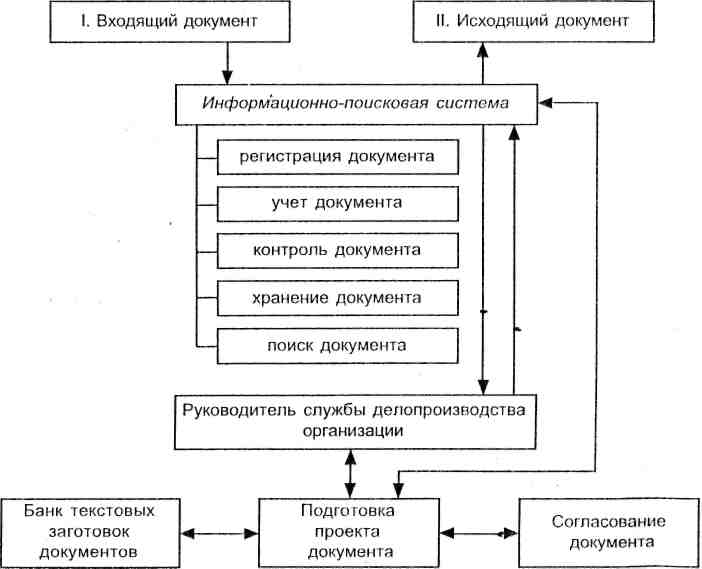 	                                                                                          ПРИЛОЖЕНИЕ 2Форматы электронных документов, используемые в ДОУТекстовые форматы используются для создания текстов документов и чаще всего создаются при помощи текстовых процессоров. Например: .DOC – популярный формат электронного документа, предназначен для просмотра и изменения (редактирования) текста документа. Формат крайне удобен при одновременной работе над документом нескольких исполнителей. .PDF – формат отображения документа в идентичном виде на любой операционной системе и в любом приложении. Популярен при составлении документов, презентационных материалов, рекламных буклетов и т. п. Ввиду того, что формат предназначен для просмотра документа и не позволяет вносить в него несанкционированно (либо незаметно) изменения, его использование в ДОУ крайне удобно. Следует отметить, что все стандарты международной организации по стандартизации (ИСО) присылаются в Ростехрегулирование именно в формате PDF. RTF – предназначен для просмотра документов и их редактирования в различных версиях программных продуктов. Например, версиях Word for Windows. В ДОУ формат активно используется благодаря тому, что позволяет преобразовывать файлы без потери структуры и содержательной части документа и работать с ними в одной операционной системе, но в различных ее временных версиях. Графические форматы хранят изображение (например, фотографию, рисунок) и делятся на два основных типа: векторные форматы, которые хранят изображение как набор геометрических фигур (DXF, EPS, CGM), и растровые форматы, которые хранят изображение как набор точек-пикселей (BMP, TIFF, GIF). Сохраненное изображение можно добавить к тексту документа и использовать его при оформлении презентации.

ПРИЛОЖЕНИЕ 3Основные информационные технологии, используемые в организацииИнформационные технологии (ИТ, от англ. information technology, IT) — широкий класс дисциплин и областей деятельности, относящихся к технологиям управления и обработки данных, в том числе, с применением вычислительной техники.В последнее время под информационными технологиями чаще всего понимают компьютерные технологии. В частности, ИТ имеют дело с использованием компьютеров и программного обеспечения для хранения, преобразования, защиты, обработки, передачи и получения информации. Специалистов по компьютерной технике и программированию часто называют ИТ-специалистами.Согласно определению, принятому ЮНЕСКО, ИТ — это комплекс взаимосвязанных научных, технологических, инженерных дисциплин, изучающих методы эффективной организации труда людей, занятых обработкой и хранением информации; вычислительную технику и методы организации и взаимодействия с людьми и производственным оборудованием, их практические приложения, а также связанные со всем этим социальные, экономические и культурные проблемы. Сами ИТ требуют сложной подготовки, больших первоначальных затрат и наукоемкой техники. Их введение должно начинаться с создания математического обеспечения, формирования информационных потоков в системах подготовки специалистов.Эффективность делопроизводства, как составной части управленческой деятельности, тоже существенно повышается с переходом на компьютерную обработку деловой документации.1). В первую очередь это касается собственно создания и оформления деловых документов с помощью текстовых редакторов. Текстовые редакторы позволяют не только повысить скорость оформлления документа, но и существенно повысить его качество по сравнению с "докомпьютерными" технологиями.2). Информационные технологии позволяют также обеспечивать удобное хранение документов, которое реализуется в виде многоуровневой структуры папок на диске компьютера. В операционной системе Windows эта задача может быть выполнена, например, с помощью программы Проводник.3). Не менее важная задача электронного документооборота - это организация регистрации (учета) документов, а также контроль за сроками их исполнения. Причем учет и хранение документов необходимо организовать таким образом, чтобы возможен был быстрый и эффективный поиск любого документа. Эта задача может быть решена с помощью табличных редакторов.4). Уровень автоматизации электронного документооборота существенно повышается, если в каждом подразделении предприятия установить компьютеры, связанные локальной сетью. Такой способ ведения делопроизводства и называют безбумажной технологией.5). Документы, поступившие в организацию по каналам эл. почты или созданные в таком "электронном офисе" уже существуют в форме, доступной для компьютерной обработки. Несколько большую проблему представляют собой документы, поступившие в организацию в виде бумажных копий. Такие документы можно подвергнуть сканированию и обработке с помощью специализированных программ - систем оптического распознавания символов OCR (optical character recognition). В дальнейшем в работе с этими документами реализовываются все преимущества информационных технологий их обработки.ПРИЛОЖЕНИЕ 4Министерство образования Московской областиГОУ ВО МО «Государственный гуманитарно-технологический университет» (ГГТУ) Гуманитарно-педагогический колледжО Т Ч Ё ТО  УЧЕБНОЙ ПРАКТИКЕ  по ПМ 03 Осуществление документационного обеспечения управления и архивного делас использованием программных средств учета, хранения, обработки и поиска документов ______________________________________________(код и наименование ПМ)Обучающегося_____________________________________________________                Ф.И.О.                                                                                    Курс __________       группа  ________________________________________Специальность _____________________________________________________Место практики ____________________________________________________Период практики ___________________________________________________Руководители практики от колледжа   ______________________________________________________                                            подпись                                           Ф.И.О. от организации_____________________________________________________                                              подпись                                         Ф.И.О. МПг. Орехово-Зуево 20_Учебная практика по модулю ПМ.03 Осуществление документационного обеспечения управления и архивного делас использованием программных средств учета, хранения, обработки и поиска документов проходила _______________________________________________________________	наименование организации, в период с __________ по _________.Основными задачами учебной   практики были освоение общими и профессиональными компетенциями по  модулю ПМ.03 Осуществление документационного обеспечения управления и архивного делас использованием программных средств учета, хранения, обработки и поиска документовОК 1. Понимать сущность и социальную значимость своей будущей профессии, проявлять к ней устойчивый интерес.ОК 2. Организовывать собственную деятельность, определять методы и способы выполнения профессиональных задач, оценивать их эффективность и качество.ОК 3. Решать проблемы, оценивать риски и принимать решения в нестандартных ситуациях.ОК 4. Осуществлять поиск, анализ и оценку информации, необходимой для постановки и решения профессиональных задач, профессионального и личностного развития.ОК 5. Использовать информационно-коммуникационные технологии для совершенствования профессиональной деятельности.ОК 6. Работать в коллективе и команде, обеспечивать ее сплочение, эффективно общаться с коллегами, руководством, потребителями.ОК 7. Ставить цели, мотивировать деятельность подчиненных, организовывать и контролировать их работу с принятием на себя ответственности за результат выполнения заданий.ОК 8. Самостоятельно определять задачи профессионального и личностного развития, заниматься самообразованием, осознанно планировать повышение квалификации.ОК 9. Быть готовым к смене технологий в профессиональной деятельности.ПК 3.1. Осуществлять информационную работу по документам, в том числе с использованием оргтехники, программных средств учета, хранения и поиска документов и других специализированных баз данных.ПК 3.2. Принимать меры по упорядочению состава документов и информационных потоков, сокращению их количества и оптимизации документопотоков организации.ПК 3.3. Вести работу по созданию справочного аппарата по документам с целью обеспечения удобного и быстрого их поиска.ПК 3.4. Подготавливать данные, необходимые для составления справок на основе сведений, имеющихся в документах архива.ПК 3.5. Принимать участие в разработке локальных нормативных актов организации по вопросам документационного обеспечения управления и архивного дела.ПК 3.6. Принимать участие в работе по подбору и расстановке кадров службы документационного обеспечения управления и архива организации.Количественный анализ:________________________________________________________________________________________________________________________________________________________________________________________________________________________________________________________________________________________________________________________________________________________________________________________________________________________________________________________________________________________________________________________________________________________________________________________________________________________________________________________________________________________________________________________________________________________________________________________________________________________________________________________________________________________________________________________________________________________________________________________________________________________________________________________________________________________________________________Качественный анализ:______________________________________________________________________________________________________________________________________________________________________________________________________________________________________________________________________________________________________________________________________________________________________________________________________________________________________________________________________________________________________________________________________________________________________________________________________________________________________________________________________________________________________________________________________________________________________________________________________________________________________________________________________________________________________________________________________________________Дата________________                                                            Подпись студента___________ПРИЛОЖЕНИЕ 5Государственные, муниципальные и негосударственные архивы в ДОУАрхивный фонд РФ необходимо разделять на государственную и негосударственную части.Государственная часть — это архивные фонды и архивные документы, являющиеся федеральной собственностью, государственной собственностью республик в составе РФ, краев, областей, автономных округов, городов Москвы и Санкт-Петербурга, муниципальной собственностью.Негосударственная часть — архивные фонды и архивные документы представляют собой историческую, научную, социальную, экономическую, политическую или культурную ценность и находящиеся:— в собственности общественных объединений и организаций;— с момента отделения церкви от государства, действующих на территории РФ;— в частной собственности.Государственные архивы создавались Правительством и, соответственно, сохраняли документы исходящие только от государства.ПРИЛОЖЕНИЕ 6Министерство образования Московской областиГОУ ВО МО «Государственный гуманитарно-технологический университет» (ГГТУ) Гуманитарно-педагогический колледжО Т Ч Ё ТО  ПРОИЗВОДСТВЕННОЙ  ПРАКТИКЕ  по ПМ 03 Осуществление документационного обеспечения управления и архивного делас использованием программных средств учета, хранения, обработки и поиска документов ______________________________________________(код и наименование ПМ)Обучающегося_____________________________________________________                Ф.И.О.                                                                                    Курс __________       группа  ________________________________________Специальность _____________________________________________________Место практики ____________________________________________________Период практики ___________________________________________________Руководители практики от колледжа   ____________________________________________________                                         подпись                                              Ф.И.О. от организации___________________________________________________                                            подпись                                           Ф.И.О. МПг. Орехово-Зуево 20_Производственная практика по модулю ПМ.03 Осуществление документационного обеспечения управления и архивного делас использованием программных средств учета, хранения, обработки и поиска документов проходила _______________________________________________________________	наименование организации, в период с __________ по _________.Основными задачами производственной  практики были освоение общими и профессиональными компетенциями по  модулю ПМ.03 Осуществление документационного обеспечения управления и архивного делас использованием программных средств учета, хранения, обработки и поиска документовОК 1. Понимать сущность и социальную значимость своей будущей профессии, проявлять к ней устойчивый интерес.ОК 2. Организовывать собственную деятельность, определять методы и способы выполнения профессиональных задач, оценивать их эффективность и качество.ОК 3. Решать проблемы, оценивать риски и принимать решения в нестандартных ситуациях.ОК 4. Осуществлять поиск, анализ и оценку информации, необходимой для постановки и решения профессиональных задач, профессионального и личностного развития.ОК 5. Использовать информационно-коммуникационные технологии для совершенствования профессиональной деятельности.ОК 6. Работать в коллективе и команде, обеспечивать ее сплочение, эффективно общаться с коллегами, руководством, потребителями.ОК 7. Ставить цели, мотивировать деятельность подчиненных, организовывать и контролировать их работу с принятием на себя ответственности за результат выполнения заданий.ОК 8. Самостоятельно определять задачи профессионального и личностного развития, заниматься самообразованием, осознанно планировать повышение квалификации.ОК 9. Быть готовым к смене технологий в профессиональной деятельности.ПК 3.1. Осуществлять информационную работу по документам, в том числе с использованием оргтехники, программных средств учета, хранения и поиска документов и других специализированных баз данных.ПК 3.2. Принимать меры по упорядочению состава документов и информационных потоков, сокращению их количества и оптимизации документопотоков организации.ПК 3.3. Вести работу по созданию справочного аппарата по документам с целью обеспечения удобного и быстрого их поиска.ПК 3.4. Подготавливать данные, необходимые для составления справок на основе сведений, имеющихся в документах архива.ПК 3.5. Принимать участие в разработке локальных нормативных актов организации по вопросам документационного обеспечения управления и архивного дела.ПК 3.6. Принимать участие в работе по подбору и расстановке кадров службы документационного обеспечения управления и архива организации.Количественный анализ:________________________________________________________________________________________________________________________________________________________________________________________________________________________________________________________________________________________________________________________________________________________________________________________________________________________________________________________________________________________________________________________________________________________________________________________________________________________________________________________________________________________________________________________________________________________________________________________________________________________________________________________________________________________________________________________________________________________________________________________________________________________________________________________________________________________________________________Качественный анализ:______________________________________________________________________________________________________________________________________________________________________________________________________________________________________________________________________________________________________________________________________________________________________________________________________________________________________________________________________________________________________________________________________________________________________________________________________________________________________________________________________________________________________________________________________________________________________________________________________________________________________________________________________________________________________________________________________________________Дата________________                                                            Подпись студента___________ПРИЛОЖЕНИЕ 7Министерство образования Московской областиГОУ ВО МО «Государственный гуманитарно-технологический университет» (ГГТУ) Гуманитарно-педагогический колледжДНЕВНИК      ПРАКТИКИ ОБУЧАЮЩЕГОСЯ _______________________________________________фамилия имя отчествоСПЕЦИАЛЬНОСТЬ   46.02.01  Документационное обеспечение управления и архивоведениеКУРС______   ГРУППА_______________________ВИД  ПРАКТИКИ        ______УЧЕБНАЯ_ ПО МОДУЛЮ  ПМ.03 Осуществление документационного обеспечения управления и архивного дела с использованием программных средств учета, хранения, обработки и поиска документов. ПЕРИОД  ПРАКТИКИ ______________________________________________________МЕСТО ПРОХОЖДЕНИЯ ПРАКТИКИ_____________________________________       __________________________________________________________________________наименование организацииг. Орехово-Зуево20__РУКОВОДИТЕЛЬ ПРАКТИКИ ОТ КОЛЛЕДЖА_____________________________________________________________________________должность, фамилия, имя, отчествоРУКОВОДИТЕЛЬ ПРАКТИКИ ОТ ПРЕДПРИЯТИЯ (УЧРЕЖДЕНИЯ, ОРГАНИЗАЦИИ)_____________________________________________________________________________должность, фамилия, имя, отчествоПРИБЫЛ НА ПРЕДПРИЯТИЕ (В УЧРЕЖДЕНИЕ, ОРГАНИЗАЦИЮ)М.П.«_______»______________20__г._____________подписьУБЫЛ С ПРЕДПРИЯТИЯ (УЧРЕЖДЕНИЯ, ОРГАНИЗАЦИИ)М.П.«_______»______________20__г._____________подписьКАЛЕНДАРНЫЙ ПЛАН ПРОХОЖДЕНИЯ ПРАКТИКИПРИЛОЖЕНИЕ 8ХарактеристикаВыдана   обучающемуся  (ейся)_________________________________________________________________________________________                                                         (фамилия, имя, отчество)Находившемуся (ейся)  в  период с «____»   ___________     201___ г.   по   «____»  ___________ 201____г.на ____________учебной_ по   модулю ПМ.03________________________практике                      (учебной, производственной, преддипломной) в________________________________________________________________________________________                                                   (наименование подразделения и организации)по специальности / профессии _____________________________________________________________Администрация   организации  удостоверяет  следующие  сведения  об обучающемся (-щейся):1.  Прошел (а) инструктаж по охране труда  _____________________________                                                                                                                      (дата)  2. Выполняемые работы во время прохождения практики, их качество  _______________________________________________________________________________________________________________________________________________________________________________________________________________________________________________________________________________________________________________________________________________________________________________________________________________________________________________________________________________________________________________________________________________________________________________________________________________________________________________________________________________________________________________________________________________________________________________________________________________________________________________________________________________3.Трудовая дисциплина  __________________________________________________________________(отличная, хорошая, плохая)4.  Наличие поощрений ,  взысканий ________________________________________________________(нет; если  есть, то какие)5.Оценка за практику____________________________________________________________________________________( отлично; хорошо; удовлетворительно; неудовлетворительно - если  по итогам практики дифференцированный зачетзачтено/не зачтено -  если  по итогам практики  зачет)Руководитель    от  организации       __________________________________                                                                                                                                                                                                                                                            (ФИО)         МППРИЛОЖЕНИЕ 9Министерство образования Московской областиГОУ ВО МО «Государственный гуманитарно-технологический университет» (ГГТУ) Гуманитарно-педагогический колледжАттестационный лист учебной практикипо ПМ 03 Осуществление документационного обеспечения управления и архивного делас использованием программных средств учета, хранения, обработки и поиска документов________________________________________________________________________(код, наименование ПМ)ФИО обучающегося ___________________________________________________________Курс ________ группа _______________ Специальность     46.02.01  Документационное обеспечение управления и архивоведениеМесто практики _______________________________________________________________   Период практики по ПМ 03 Осуществление документационного обеспечения управления и архивного дела с использованием программных средств учета, хранения, обработки и поиска документовВиды работ, выполненные студентом во время практикиИтоговая оценка__________________________________________________дифференцированный зачет /зачетДата «___»___________ 201__ г.              Руководитель практики  _____________ /                 _________________________________                                                                                      ФИО руководителя практики от колледжа                                                         (подпись)ПРИЛОЖЕНИЕ 10Министерство образования Московской областиГОУ ВО МО «Государственный гуманитарно-технологический университет» (ГГТУ) Гуманитарно-педагогический колледжДНЕВНИК      ПРАКТИКИ ОБУЧАЮЩЕГОСЯ _______________________________________________фамилия имя отчествоСПЕЦИАЛЬНОСТЬ   46.02.01  Документационное обеспечение управления и архивоведениеКУРС______   ГРУППА_______________________ВИД  ПРАКТИКИ        __ПРОИЗВОДСТВЕННАЯ  ПО МОДУЛЮ  ПМ.03 Осуществление документационного обеспечения управления и архивного дела с использованием программных средств учета, хранения, обработки и поиска документов. ПЕРИОД  ПРАКТИКИ ______________________________________________________МЕСТО ПРОХОЖДЕНИЯ ПРАКТИКИ_____________________________________       __________________________________________________________________________наименование организацииг. Орехово-Зуево20__РУКОВОДИТЕЛЬ ПРАКТИКИ ОТ КОЛЛЕДЖАдолжность, фамилия, имя, отчествоРУКОВОДИТЕЛЬ ПРАКТИКИ ОТ ПРЕДПРИЯТИЯ (УЧРЕЖДЕНИЯ, ОРГАНИЗАЦИИ)должность, фамилия, имя, отчествоПРИБЫЛ НА ПРЕДПРИЯТИЕ (В УЧРЕЖДЕНИЕ, ОРГАНИЗАЦИЮ)М.П.«_______»______________20__г._____________подписьУБЫЛ С ПРЕДПРИЯТИЯ (УЧРЕЖДЕНИЯ, ОРГАНИЗАЦИИ)М.П.«_______»______________20__г._____________подписьКАЛЕНДАРНЫЙ ПЛАН ПРОХОЖДЕНИЯ ПРАКТИКИПРИЛОЖЕНИЕ 11ХарактеристикаВыдана   обучающемуся  (ейся)_________________________________________________________________________________________                                                         (фамилия, имя, отчество)Находившемуся (ейся)  в  период с «____»   ___________     201___ г.   по   «____»  ___________ 201____г.на _______производственной__по  модулю  ПМ.03________________________практике                      (учебной, производственной, преддипломной) в________________________________________________________________________________________                                                   (наименование подразделения и организации)по специальности / профессии _____________________________________________________________Администрация   организации  удостоверяет  следующие  сведения  об обучающемся (-щейся):1.  Прошел (а) инструктаж по охране труда  _____________________________                                                                                                                      (дата)  2. Выполняемые работы во время прохождения практики, их качество  _______________________________________________________________________________________________________________________________________________________________________________________________________________________________________________________________________________________________________________________________________________________________________________________________________________________________________________________________________________________________________________________________________________________________________________________________________________________________________________________________________________________________________________________________________________________________________________________________________________________________________________________________________________3.Трудовая дисциплина  __________________________________________________________________(отличная, хорошая, плохая)4.  Наличие поощрений ,  взысканий ________________________________________________________(нет; если  есть, то какие)5.Оценка за практику____________________________________________________________________________________( отлично; хорошо; удовлетворительно; неудовлетворительно - если  по итогам практики дифференцированный зачетзачтено/не зачтено -  если  по итогам практики  зачет)Руководитель  от  организации       __________________________________                                                                                                                                                                                                                                                            (ФИО)         МППРИЛОЖЕНИЕ 12Министерство образования Московской областиГОУ ВО МО «Государственный гуманитарно-технологический университет» (ГГТУ) Гуманитарно-педагогический колледжАттестационный лист производственной практикипо ПМ 03 Осуществление документационного обеспечения управления и архивного делас использованием программных средств учета, хранения, обработки и поиска документов______________________________________________________________________(код, наименование ПМ)ФИО обучающегося ___________________________________________________________Курс ________ группа _______________ Специальность 46.02.01  Документационное обеспечение управления и архивоведениеМесто практики _______________________________________________________________   Период практики по ПМ 03 Осуществление документационного обеспечения управления и архивного дела с использованием программных средств учета, хранения, обработки и поиска документовВиды работ, выполненные студентом во время практикиИтоговая оценка__________________________________________________дифференцированный зачет /зачетДата «___»___________ 201__ г.              Руководитель практики  _____________ /             __________________________________                                                                                     ФИО руководителя практики от колледжа                                                         (подпись)Пояснительная записка-----------------------------------------------------------------------------------------4Цели и задачи практики----------------------------------------------------------------------------------------5Компетенции студентов, формируемые в ходе прохождения учебной и производственной практик----------------------------------------------------------------------------------------------------------6Методические рекомендации по выполнению заданий и оценке результатов по учебной практике по профессиональному модулю ПМ.03--------------------------------------------------------7Методические рекомендации по выполнению заданий и оценке результатов по производственной  практике по профессиональному модулю ПМ.03-------------------------------10Отчетность--------------------------------------------------------------------------------------------------------13ПРИЛОЖЕНИЯКоличество набранных балловИтоговая оценка по дифференцированному зачету зачету64-70«Отлично»57 - 63«Хорошо»50 – 56«Удовлетворительно»Менее 50«Неудовлетворительно»ОценкаКритерии5 (пять)64- 70 балловИзложение материалов полное, последовательное, грамотное. Отчет написан аккуратно, без исправлений. Индивидуальное задание и задание по практике (задачи) выполнены. Приложены первичные документы. Приложения логично связаны с текстовой частью отчета. Отчет сдан в установленный срок. Программа практики выполнена. Отзыв положительный.4 (четыре)57-63 балловИзложение материалов полное, последовательное в соответствии с требованиями программы. Допускаются несущественные и стилистические ошибки. Оформление аккуратное. Приложения в основном связаны с текстовой частью. Отчет сдан в установленный срок. Программа практики выполнена. Отзыв положительный.3 (три)50-56 балловИзложение материалов неполное. Оформление не аккуратное. Текстовая часть отчета не везде связана с приложениями. Отчет сдан в установленный срок. Программа практики выполнена не в полном объеме. Отзыв положительный.2 (неуд.)менее 50 балловИзложение материалов неполное, бессистемное. Существуют ошибки, оформление не аккуратное. Приложения отсутствуют. Отчет сдан в установленный срок Отзыв отрицательный. Программа практики не выполнена.Дата Виды и краткое содержание выполняемых работПодписьруководителяпрактикиФормируемые ОК и ПКВиды выполняемых работКоличествочасовоценка /зачет____семестр____семестр____семестр____семестрОК1,ОК4,ОК5,ПК3.1,ПК3.2,ПК3.4Законодательная  база ДОУ и архивного дела3ОК1,ОК2,ОК4,ОК7ПК3.1,ПК3.4Основные угрозы информационной безопасности ДОУ и архивного дела3ОК1,ОК4,ОК5,ПК3.1,ПК3.2,ПК3.4Автоматизированные  корпоративные информационные системы  бухучета3ОК1,ОК4,ОК5,ОК7ПК3.1,ПК3.2,ПК3.4ПК3.6Автоматизированные  корпоративные информационные системы по системам документации3ОК1,ОК2,ОК4,ОК5,ОК7ПК3.1, ПК3.4ПК3.6Анализ ПП, используемых при исследовании делопроизводства и ДОУ: изучение документов; наблюдение; анкетирование; опрос; фотография рабочего дня;  хронометраж; статистическое наблюдение; графические методы; моделирование и подготовки отчетов3ОК1,ОК3,ОК4,ОК5ОК7ПК3.1,ПК3.2,ПК3.4ПК3.5Подготовка бланков и схем, вопросников, анкет для проведения методики рационализации ДОУ и архивного дела3ОК1,ОК4,ОК5,ОК7ПК3.1,ПК3.2,ПК3.4, ПК3.6Место информационного метода в документоведении3ОК1,ОК4,ОК5,ОК7 ОК8ПК3.1,ПК3.2,ПК3.4, ПК3.6Использование профессиональных сайтов в профессиональной деятельности3ОК1,ОК4,ОК5,ОК7ПК3.1,ПК3.2,ПК3.4,ПК3.6Анализ наличия СЭД в организации. Эффективность использования2ОК1,ОК4,ОК5,ОК7ПК3.1,ПК3.2,ПК3.4, ПК3.6Анализ  сочетания бумажного и электронного документооборота2ОК1,ОК4,ОК5,ОК7ОК9ПК3.1,ПК3.2,ПК3.4,ПК3.6Исследование форматов электронных документов, используемых в ДОУ2ОК1,ОК4,ОК5,ОК7ОК8,ПК3.1,ПК3.2,ПК3.4,ПК3.5ПК3.6Применение ИТ в организация учета и контроля за исполнением документов2Составление отчета по учебной практике по ПМ.03Составление отчета по учебной практике по ПМ.034VI семестрVI семестр36ИТОГО36Дата Виды и краткое содержание выполняемых работПодписьруководителяпрактикиФормируемые ОК и ПКФормируемые ОК и ПКВиды выполняемых работКоличествочасовоценка /зачет_____ семестр_____ семестр_____ семестр_____ семестр_____ семестрОК1,ОК4,ОК5,ПК3.1,ПК3.2,ПК3.4ОК1,ОК4,ОК5,ПК3.1,ПК3.2,ПК3.4Направления информатизации ДОУ и архивного дела8ОК1,ОК2,ОК4,ОК7ПК3.1,ПК3.4ОК1,ОК2,ОК4,ОК7ПК3.1,ПК3.4Автоматизированные  корпоративные информационные системы  кадровой деятельности  10ОК1,ОК4,ОК5,ОК7ПК3.1,ПК3.2,ПК3.4ПК3.6ОК1,ОК4,ОК5,ОК7ПК3.1,ПК3.2,ПК3.4ПК3.6Автоматизированные  корпоративные информационные  системы в документации бухучета8ОК1,ОК4,ОК5,ПК3.1,ПК3.2,ПК3.4ОК1,ОК4,ОК5,ПК3.1,ПК3.2,ПК3.4Использование специализированного программного обеспечения ДОУ8ОК1,ОК4,ОК5,ОК7ПК3.1,ПК3.2,ПК3.4ПК3.6ОК1,ОК4,ОК5,ОК7ПК3.1,ПК3.2,ПК3.4ПК3.6Использование специализированного программного обеспечения государственных, муниципальных и негосударственных архивов в ДОУ10ОК1, ОК2,ОК4,ОК5,ОК7ПК3.1, ПК3.4ПК3.6ОК1, ОК2,ОК4,ОК5,ОК7ПК3.1, ПК3.4ПК3.6Анализ нормативно-методической базы ДОУ. Подготовка документов (законодательные акты Российской Федерации в сфере информации и документации)8ОК1,ОК3,ОК4,ОК5ОК7ПК3.1,ПК3.2,ПК3.4ПК3.5ОК1,ОК3,ОК4,ОК5ОК7ПК3.1,ПК3.2,ПК3.4ПК3.5Определение структурного построения, расчета должностного и численного состава сотрудников службы ДОУ и архивного дела8ОК1,ОК4,ОК5,ОК7ПК3.1,ПК3.2,ПК3.4ПК3.6ОК1,ОК4,ОК5,ОК7ПК3.1,ПК3.2,ПК3.4ПК3.6Предпроектное обследование8Всего:Всего:72ч__________ семестр__________ семестр__________ семестр__________ семестр__________ семестрОК1,ОК4,ОК5,ОК7 ОК8ПК3.1,ПК3.2,ПК3.4ПК3.6ОК1,ОК4,ОК5,ОК7 ОК8ПК3.1,ПК3.2,ПК3.4ПК3.6Анализ результатов предпроектного обследования4ОК1,ОК3,ОК4,ОК5ОК7ПК3.1,ПК3.2,ПК3.4ПК3.5ОК1,ОК3,ОК4,ОК5ОК7ПК3.1,ПК3.2,ПК3.4ПК3.5Проектирование информационного и документационного обеспечения деятельности службы ДОУ и архивного дела8ОК1,ОК4,ОК5,ОК7ПК3.1,ПК3.2,ПК3.4ПК3.6ОК1,ОК4,ОК5,ОК7ПК3.1,ПК3.2,ПК3.4ПК3.6Подготовка документов с  использованием  СЭД8ОК1,ОК4,ОК5,ОК7ПК3.1,ПК3.2,ПК3.4ПК3.6ОК1,ОК4,ОК5,ОК7ПК3.1,ПК3.2,ПК3.4ПК3.6Создание форм  и отчетов с использованием СЭД8ОК1,ОК4,ОК5,ОК7ОК9ПК3.1,ПК3.2,ПК3.4ПК3.6ОК1,ОК4,ОК5,ОК7ОК9ПК3.1,ПК3.2,ПК3.4ПК3.6Работа с документами конфиденциального характера, в том числе с документами по личному составу.8ОК1,ОК4,ОК5,ОК7ОК8,ПК3.1,ПК3.2,ПК3.4,ПК3.5ПК3.6ОК1,ОК4,ОК5,ОК7ОК8,ПК3.1,ПК3.2,ПК3.4,ПК3.5ПК3.6Использование сетевых программных средств документооборота в  работе учреждения (организации)  1 С Предприятие8Составление отчета по производственной практике ПМ.03Составление отчета по производственной практике ПМ.03Составление отчета по производственной практике ПМ.034Всего:36чИТОГОИТОГОИТОГО108